1.- (4 punto)  Realiza las siguientes operaciones:2.- (2 punto) ¿Cuánto mide un ángulo recto?¿Cuánto mide un ángulo llano?¿Cuánto mide un ángulo cóncavo?¿Cuánto mide un ángulo convexo?¿Cómo se llama el punto donde se unen las bisectrices de un triángulo?¿Cómo se llama el punto donde se unen las mediatrices de un triángulo?¿Cómo se llama el punto donde se unen las alturas de un triángulo?¿Cómo se llama el punto donde se unen las medianas  de un triángulo?3.- (4 puntos)  Define:  Segmento:Bisectriz de un ángulo:Ángulos suplementarios:Rectas perpendiculares:Paralelogramo:Circunferencia:Eje de simetría:Ángulos adyacentes:Polígono:Trapecio:Triángulo escaleno:Romboide:4.- (1 punto)  Define:  Alturas de un triángulo:Medianas de un triángulo:MATEMÁTICAS 1º ESO. (CURSO 2019-20)(CONTROL GEOMETRÍA. Temas 11 y 12)FECHA……………….           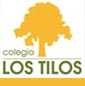 Nombre y apellidos……………………………………………………………………………curso………NOTA12˚ 27’ 13” + 31˚ 32’ 50”40˚ 27’ 13” -  31˚ 32’ 50”